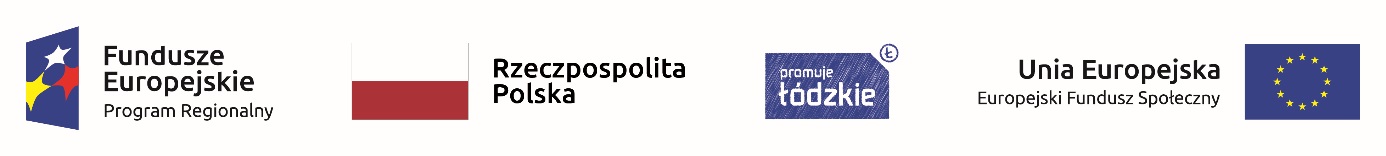 Załącznik nr 3 do zapytania ofertowego znak: PP1.271.1.2020FORMULARZ OFERTYDLA ZAPYTANIA OFERTOWEGO, KTÓREGO PRZEDMIOTEM JEST:Zakup i dostawa sprzętu TIK i sprzętu nagłaśniającego w ramach projektu „Przedszkolaki na start – wsparcie edukacji przedszkolnej w gminie Łask”ZAMAWIAJĄCY:Przedszkole Publiczne nr 1 w Łasku98-100 Łask, ul. Jana Pawła II 6BWYKONAWCA:Niniejsza Oferta zostaje złożona przez:OSOBA UPRAWNIONA DO ODBIORU KORESPONDENCJI OD ZAMAWIAJĄCEGO:W związku z zapytaniem ofertowym  na:Zakup i dostawę sprzętu TIK oraz sprzętu nagłaśniającego w ramach projektu "Przedszkolaki na start - wsparcie edukacji przedszkolnej w gminie Łask" współfinansowanego ze środków Europejskiego Funduszu Społecznego w ramach Regionalnego Programu Operacyjnego Województwa Łódzkiego na lata 2014-2020 oferujemy wykonanie przedmiotu zamówienia zgodnie z zakresem zamieszczonym w zapytaniu ofertowym i jego załącznikach.Oświadczamy, że:zapoznaliśmy się z zapytaniem ofertowym i jego załącznikami i nie wnosimy do niego żadnych zastrzeżeń i w pełni go akceptujemy,akceptujemy wzór umowy i zobowiązujemy się w przypadku wyboru naszej oferty do zawarcia umowy zgodnie z tym wzorem,uzyskaliśmy wszelkie informacje niezbędne do prawidłowego przygotowania i złożenia oferty,oferujemy realizację przedmiotu zamówienie w terminie wskazanym w zapytaniu ofertowym,zamówienie wykonamy na warunkach określonych w zapytaniu ofertowym i załącznikach do niego,jesteśmy związani niniejszą ofertą przez okres 30 dni od upływu terminu składania ofert,oświadczamy, że wypełniliśmy obowiązki informacyjne przewidziane w art. 13 lub art. 14 RODO wobec osób fizycznych, od których dane osobowe bezpośrednio lub pośrednio pozyskaliśmy w celu ubiegania się o udzielenie zamówienia publicznego w niniejszym postępowaniu.*Oferujemy wykonanie zamówienia/części zamówienia zgodnie z opisem przedmiotu zamówienia i na warunkach płatności określonych w zapytaniu ofertowym za cenę: 8.1 Część 1 zamówienia Sprzęt TIK za całkowitą kwotę _________________ złotych brutto zgodnie z kwotami podanymi w formularzu cenowym w załączniku 3.1 do zapytania ofertowego(słownie złotych: _____________________________________________________),w tym należny podatek VAT w wysokości ___________________________ złotych;Część 2 zamówienia Sprzęt RTV i nagłaśniający za całkowitą kwotę _________________ złotych brutto zgodnie z kwotami podanymi w formularzu cenowym w załączniku 3.2 do zapytania ofertowego(słownie złotych: _____________________________________________________),w tym należny podatek VAT w wysokości ___________________________ złotych;Prawdziwość powyższych danych potwierdzamy własnoręcznym podpisem świadomi odpowiedzialności karnej z art. 305 kkLp.Nazwa(y) Wykonawcy(ów)Adres(y) Wykonawcy(ów)12Nazwa firmy Imię i nazwiskoNr tel.Adres e-mail............................................................................................................................miejscowość, datapodpis osoby(osób) uprawnionej(ych)do reprezentowania wykonawcy